2022年贺州市八步区中小学（幼儿园）教师公开招聘核减招聘计划的岗位（面试阶段）填报单位（盖章）：	贺州市八步区教育和科学技术局贺州市八步区人力资源和社会保障局2021年8月1日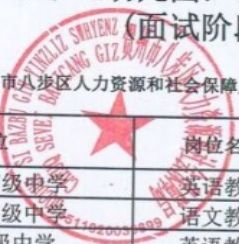 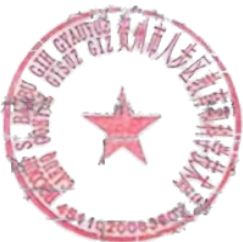 序号县／区招聘单位岗位名称岗位代码原计划招聘人数核减人数核减后计划招聘人数1八步区桂岭镇第二初级中学英语教师45110200162112八步区铺门镇第二初级中学语文教师45110200632113八步区八步第一初级中学英语教师45110200762114八步区八步实验初级中学数学教师45110200837345八步区八步实验初级中学历史教师45110200843126八步区八步区城东实验初级中学数学教师45110200885237八步区八步区城东实验初级中学物理教师45110200904228八步区贺州市建设路小学数学教师45110201013219八步区贺州市新宁路小学语文教师451102010731210八步区贺州市新宁路小学数学教师451102010831211八步区贺州市前进路小学数学教师451102011221112八步区八步龙山小学语文教师451102012552313八步区八步平安路小学数学教师4511020133431合计合计合计452124